РУКОВОДСТВОпо подготовке Бизнес-плана и финансово-экономической моделиУважаемый Заявитель!  	Бизнес-план и финансово-экономическая модель проекта —это документы, дающие развернутое обоснование проекта и возможность всесторонне оценить эффективность принятых решений, планируемых мероприятий, риски инвестиций в проект.  Данные документы предоставляются Вами на этапе подготовки проекта к комплексной экспертизе. Они адресованы большинству экспертов и активно используется последними при формировании выводов и экспертных заключений. Бизнес-план должен: показать, что продукт или услуга найдут своего потребителя, установить емкость рынка сбыта и перспективы его развития; оценить затраты, необходимые для изготовления и сбыта продукции, предоставления на рынке работ или услуг; определить прибыльность будущего производства и показать его эффективность для предприятия (инвестора), для местного, регионального и государственного бюджета. Финансовая модель должна решить следующие задачи:моделирование денежных потоков и оценка финансового состояния предприятия с учетом реализуемого проекта; определение оптимальных вариантов возможного финансирования и наглядное отображение движения ресурсов привлекаемого финансирования;анализ чувствительности проекта к изменениям внешней среды, а также анализ внутрипроизводственных рисков; определение прибыльности будущего производства и его эффективности для предприятия (инвестора), для местного, регионального и федерального бюджета.Финансовая модель впоследствии будет являться основанием для контроля Фондом исполнения проекта после заключения договора целевого займа. В случае, если со стороны Фонда будут сделаны замечания относительно качества, объема и структуры представленной финансовой модели, от Вас потребуется осуществить доработку финансовой модели.Наши рекомендации изложены в виде плана и раскрывают основные блоки вопросов, ответы на которые должен содержать бизнес-план и финансово-экономическая модель проекта.  	Надеемся, что наши советы будут полезны Вам, а качество материалов проекта будет высоко оценено экспертами.  Если у Вас возникли вопросы, их можно задать:специалистам консультационного центра Фонда развития промышленности Забайкальского края, чьи данные Вы всегда можете найти на сайте Фонда,Менеджеру проекта на этапе комплексной экспертизы и подготовки к Экспертному совету.Фонд не оказывает Заявителям услуги по подготовке проектных документов (включая финансовую модель) и не аккредитует компании, оказывающие такие услуги. При необходимости Вы можете обратиться за помощью к финансовым консультантам.БИЗНЕС-ПЛАНРЕЗЮМЕ Цель проекта. Краткое описание предлагаемого к производству продукта проекта и этапа, на котором находится разработка. Выделение границ Проекта, заявляемых как цель финансирования со стороны Фонда. Емкость, динамика и перспективы рынка предлагаемого к производству продукта проекта. Данные о компетенциях Заявителя, характеристика его бизнеса, а также основных соисполнителей в проекте. Персонал, участвующий в проекте. Общий бюджет проекта с выделением доли финансирования со стороны Фонда. Схема реализации Проекта, календарный план и сроки участия Фонда в проекте. Показатели экономической и социально-значимой эффективности проектаХАРАКТЕРИСТИКА ДЕЯТЕЛЬНОСТИ ИНИЦИАТОРА ПРОЕКТАОбщая информация о заявителеИмущественный комплексПроизводственная деятельностьЧисленность и фонд оплаты трудаФинансово-экономическая деятельностьИСТОРИЯ И ТЕКУЩЕЕ СОСТОЯНИЕ ПРОЕКТА, ЕГО РАЗВИТИЕПредыдущие стадии проекта. Основные этапы Инвесторы, исполнители работ Результаты и права на них Дальнейшее развитие проектаСледующие стадии проектаОписание планируемых результатов АНАЛИЗ РЫНКА ПРЕДЛАГАЕМОГО К РАЗРАБОТКЕ ПРОДУКТА ПРОЕКТАОбщее описание целевого рынка. Структура и тенденции рынка. Основные продукты – конкуренты и компании- конкуренты на рынке. Тенденции развития рынка и прогноз к концу Проекта. ОПИСАНИЕ ПРОДУКТА ПРОЕКТАПараметры продукта проекта. Схема технологических процессов производства с выделением модернизируемых участков производстваПримерная себестоимость и ее составляющие.Области применения продукта.ОСНОВНЫЕ ЗАДАЧИ ПРОЕКТА И ЭТАПЫОрганизационные задачи. Научно-технические и патентно-правовые задачи Инфраструктурные задачи (обеспечение ресурсами)Доступные ресурсы и инфраструктура. Указание на наличие договоренностей/соглашений с потенциальными производителями, на базе активов которых будет осуществлена организация серийного производства продукта проекта:ПлощадиСырьевая база.Лабораторное и аналитическое оборудование. Производственно-технологическое оборудование. Другие ресурсы в наличии. Ресурсы, требуемые для реализации проекта (с обоснованием): ПлощадиСырьевая база.Лабораторное и аналитическое оборудование. Производственно-технологическое оборудование. КомплектующиеДругие требуемые нефинансовые ресурсыПредложения по обеспечению ресурсами. План строительства/ ремонта/ поставокПроизводственные задачи.  Производственный план. Обеспечение сырьем, материалами и комплектующими. Маркетинговая стратегия и задачи.  Основные конкурентные преимущества продукта (соотношение цена/ качество) на рынке. Стратегия развития продаж. Целевые показатели (объемы продаж по годам). Указать на наличие договоренностей/соглашений с потенциальными потребителями.   Стратегия продвижения на рынок. Профиль коммерческих затрат. Кадровые задачи. Существующая управляющая команда (краткие резюме основных менеджеров, разработчиков и ключевых специалистов). Структура управления.  Необходимые кадровые ресурсы. План набора/обучения. Календарный план проектаОбязательные контрольные и разрешительные задачи проекта (если применимо). Описать сертификационные и разрешительные процедуры, лицензирование, иноеФИНАНСОВЫЙ ПЛАНПринятые исходные данные. План производства/сбыта, динамика по годам; Профиль цен на товары/услуги, динамика по годам;  Профиль производственных затрат, динамика по годам; Профиль инвестиционных затрат по годам. Бюджет проекта (финансовый план)  прогноз отчета о прибылях и убытках; прогноз отчета о движении денежных средств; баланс (или расчет основных балансовых показателей);  бюджет капитальных вложений; Экономические показатели проекта: срок окупаемости проекта; NPV; IRR; профиль налоговых отчислений; Финансирование проекта: график финансирования проекта, включая заем со стороны Фонда;  предполагаемые источники финансирования и их стоимость;график возврата займа Фонда и иных возвращаемых инвестиций. Резюме по финансовому разделу проекта. ОЦЕНКА РИСКОВ И УПРАВЛЕНИЕ РИСКАМИНаучно-технические риски. Риски производства и технологии. Рыночные риски. Операционные риски. Финансовые риски. Прочие риски, в том числе оценка экологической безопасности реализации проекта. ФИНАНСОВО-ЭКОНОМИЧЕСКАЯ МОДЕЛЬФУНКЦИОНАЛЬНЫЕ ВОЗМОЖНОСТИ МОДЕЛИФинансовая модель должна быть создана в формате Microsoft Excel (версия 97 или более поздняя). Имя файла финансовой модели должно ясно указывать на версию финансовой модели и дату подготовки.Никакая часть финансовой модели не должна быть скрыта, защищена, заблокирована или иным образом недоступна для просмотра и внесения изменений.Финансовая модель должна обладать понятной и логичной структурой. Последовательно должны быть представлены: ретроспективная финансовая отчетность (если компания действующая) на последнюю отчетную дату, исходные данные (допущения), прогнозы и вспомогательные расчеты, результаты финансовых прогнозов (формы прогнозной финансовой отчетности и показатели); указанные элементы должны быть визуально отделены друг от друга, но связаны между собой расчетными формулами.Все элементы, использующиеся при расчетах в составе формул, должны являться действующими ссылками на ячейки, в которых содержатся допущения (исходные данные), или ячейки, содержащие формулы. Недопустимы ссылки на внешние файлы и циклические ссылки. В исключительных случаях факт и причина отступления от данных правил должны быть изложены в описании к финансовой модели.Финансовая модель должна допускать внесение изменений в первоначально заложенные допущения и автоматически корректировать финансовые прогнозы в случае внесения таких изменений. Финансовая модель должна быть построена так, чтобы позволить проведение анализа чувствительности результатов финансовых прогнозов к изменению всех допущений (исходных данных) модели.Финансовая модель должна обладать достаточной степенью детализации, то есть содержать разбивки по основным видам продукции, регионам, производственным единицам, периодам, статьям доходов и затрат и т.п. В то же время, финансовая модель должна предоставлять информацию в интегрированном виде, а именно, в её составе должны присутствовать взаимосвязанные друг с другом прогнозный отчет о финансовых результатах, прогнозный баланс, прогнозный отчет о движении денежных средств.Финансовая модель должна отвечать принципу единообразия и последовательности в расчетах и форматировании. Формулы расчета финансовых показателей (коэффициентов), которые присутствуют в финансовой модели, должны быть неизменными для всех частей и периодов финансовой модели.Данные финансовой модели не должны противоречить данным, указанным в остальных документах заявляемого проекта: Анкете-резюме проекта, бизнес-плане и прочих документах.ИСХОДНЫЕ ДАННЫЕ (ДОПУЩЕНИЯ)В числе исходных данных (допущений) финансовой модели должны быть указаны:Основные методические предположения, использованные при построении финансовых прогнозов, в том числе: срок жизни проекта; длительность прогнозного периода (не должен быть менее дисконтированного периода окупаемости проекта и срока возврата кредита);начальный момент прогнозного периода (должен быть не ранее начальной даты периода, следующего за датой последнего отчетного периода предоставленной отчетности компании); шаг прогноза (один год и один квартал, в случае наличия месячной сезонности — один месяц); тип денежных потоков (номинальные, реальные) и итоговая валюта денежных потоков; вид ставки дисконтирования и метод её расчета; иные ключевые методические предположения.Макроэкономические данные (прогнозы инфляции, обменных курсов, роста реальной заработной платы и т.п.);Подробный календарный план осуществляемых инвестиций в проект (с указанием источников финансирования по направлениям/статьям/группам)Прогноз капитальных вложений (с разбивкой по группам основных средств);Прогноз объема продаж и объема производства (иных количественных факторов, определяющих выручку);Прогноз цен/тарифов на готовую продукцию/услуги;Нормы расхода ресурсов на единицу выпуска (в натуральном выражении);Прогноз цен на основное сырье и материалы и других затрат, составляющих значительную долю в себестоимости, прогноз иных переменных затрат;Прогноз затрат на персонал (штатное расписание или бюджет затрат на персонал с учётом планируемых индексаций оплаты труда и увеличения штата);Прогноз условно постоянных затрат;Условия расчетов с контрагентами (отсрочки и предоплаты по расчетам с поставщиками и подрядчиками, покупателями, бюджетом, персоналом) тили нормативы оборачиваемости;Налоговые предпосылки: информация о налогах и иных обязательных платежах (пошлинах, взносах по обязательному страхованию и т.п.), которые подлежат уплате в соответствии с действующим законодательством РФ (налог, база, ставка, порядок уплаты), с учётом ожидаемых изменений в налоговом законодательстве; прогноз налоговых отчислений в бюджеты бюджетной системы РФ;Предпосылки по учетной политике (политика по амортизации, капитализации затрат, созданию резервов, признанию выручки);Прогнозная структура финансирования, условия по заёмному финансированию (процентные ставки, график получения и обслуживания долга);Иные исходные данные и предпосылки, важные для данной отрасли и типа проекта.СОСТАВ РЕЗУЛЬТАТОВ ФИНАНСОВЫХ ПРОГНОЗОВФормы прогнозной финансовой отчетности.В обязательном порядке должны быть представлены следующие формы прогнозной финансовой отчётности: прогнозный отчет о движении денежных средств, прогнозный отчет о финансовых результатах, прогнозный баланс.Прогнозный отчет о финансовых результатах должен быть составлен по методу начисления и содержать, в том числе, следующие финансовые показатели: выручка, валовая прибыль, EBlTDA (операционная прибыль до вычета амортизации, процентов и налогов), ЕВ|Т (операционная прибыль до вычета процентов и налогов), чистая прибыль. Амортизация должна быть выделена отдельной строкой и не должна вычитаться из выручки при расчёте валовой прибыли. Если в силу отраслевых или иных особенностей проекта данные показатели не представлены, следует указать факт и причины их отсутствия в описании к финансовой модели;Прогнозный отчет о движении денежных средств должен включать в себя денежные потоки от операционной, инвестиционной и финансовой деятельности. Денежные потоки, связанные с выплатой и получением процентов и дивидендов, должны быть раскрыты в отдельных строках. Отдельно должны быть приведены свободные денежные потоки, доступные для обслуживания долга (Cash flow available for debt servicing — CFADS).CFADS = Прибыль до уплаты налогов, процентов и амортизационных отчислений - налог на прибыль уплаченный плюс/минус изменения в оборотном капитале инвестиции + привлечение кредита + взносы акционеров.Финансовые показатели (коэффициенты)Показатели инвестиционной привлекательности:чистая приведенная стоимость проекта (Net present value — NPVproject)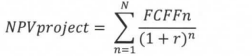 n - номер прогнозного шага (для свободных денежных потоков); N - количество лет в прогнозном периоде; FCFFn - свободный денежный поток в периоде n; r - ставка дисконтирования.В качестве ставки дисконтирования должна использоваться средневзвешенная стоимость капитала (Weighted Average Cost 0f Capital — WAСС)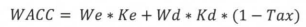 We — доля собственного капитала в структуре инвестированного капитала,Ке — стоимость привлечения собственного капитала,Wd — доля заемного капитала в структуре инвестированного капитала, Kd — стоимость привлечения заемного капитала, Тах — ставка налога на прибыль.дисконтированный период окупаемости проекта (Discounted рауЬасК period — DPBPproject)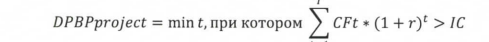 Т - число периодов;CFt - денежный поток для периоДа t;lC — общая сумма инвестиций в проект.r - ставка дисконтирования, равная средневзвешенной стоимости капитала.внутренняя норма доходности проекта (lnternal rate of return — IRRproject)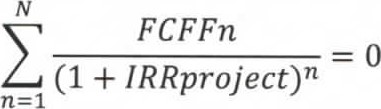 п - номер прогнозного шага (для свободных денежных потоков); N - количество лет в прогнозном периоде;FCFFn - свободный денежный поток по проекту в периоде п.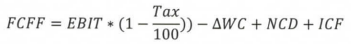 ЕВIТ - прибыль до вычета налога на прибыль и процентов (операционная прибыль); Тах - ставка налога на прибыль; ∆ WC - изменение оборотного капитала (увеличение инвестиций в оборотный капитал);NCD - амортизация основных средств, нематериальных и финансовых активов, изменение резервов, изменение отложенных налоговых обязательств, доходы/убытки от переоценки активов и пр., lCF - денежный поток от инвестиционной деятельности.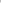 Показатели финансовой устойчивости:коэффициент покрытия процентных выплат (lnterest coverage ratio —lCR)EBITICR = Проценты к уплатеEBlT- прибыль до уплаты процентов и налога на прибыль,Проценты - начисленные проценты (финансовые расходы).коэффициент покрытия выплат по обслуживанию долга операционными денежными потоками (Debt service coverage ratio — DSCR)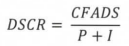 CFADS — денежный поток, доступный для обслуживания долга в данном периоде, Р - выплата основной суммы долга, I - выплата процентов.Показатели ликвидности (платежеспособности):показатель текущей ликвидности (current ratio)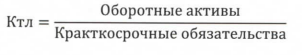 показатель быстрой ликвидности (quick ratio).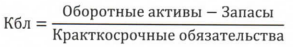 Иные финансовые показатели (коэффициенты). Финансовые показатели (коэффициенты), указанные ниже, приводятся по усмотрению составителей финансовой модели:рентабельность активов (ROA)Чистая прибыльРентабельность активов =Активы рентабельность продаж (ROS);Прибыль от продажРентабельность продаж =Выручка  рентабельность собственного капитала ВОЕ)Чистая прибыльРентабельность собственного капитала =Собственный капиталваловая рентабельностьВаловая прибыльВаловая рентабельность = Выручка чистая рентабельностьЧистая прибыльЧистая рентабельность = Выручка от реализации рентабельность по ЕВ|ТEBITРентабельность по EBIT =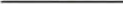 Выручкарентабельность по EBlTDAEBITDAРентабельность по EBITDA =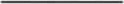 ВыручкаПоказатели оборачиваемости оборачиваемость дебиторской задолженности (ДЗ)ВыручкаКоэффициент оборачиваемости ДЗ =Дебиторская задолженностьДебиторская задолженность — среднее значение дебиторской задолженности за период (сумма дебиторской задолженности на начало и на конец периода, деленная на 2) оборачиваемость кредиторской задолженности (КЗ)СебестоимостьКоэффициент оборачиваемости КЗ =Кредиторская задолженностьКредиторская задолженность — среднее значение кредиторской задолженности за период (сумма кредиторской задолженности на начало и на конец периода, деленная на 2) оборачиваемость запасов (З)СебестоимостьКоэффициент оборачиваемости З =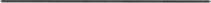 ЗапасыЗапасы — среднее значение запасов за период (сумма запасов на начало и на конец периода, деленная на 2)МЕТОДИЧЕСКИЕ УКАЗАНИЯ ПО СОСТАВЛЕНИЮ ФИНАНСОВЫХ ПРОГНОЗОВОбщие требования:Прогнозируются только денежные потоки, которые будут поступать в распоряжение Заемщика Затраты, связанные с Проектом, осуществлённые до начального момента прогнозного периода, не должны учитываться в прогнозных финансовых потоках, но должны отражаться на балансе Заемщика и в отчете о движении денежных средств в соответствующих периодах их осуществления; По окончании каждого прогнозного шага сумма остатка денежных средств Заемщика не может принимать отрицательные значения;Отдельно должны прогнозироваться платежи по обслуживанию общей суммы долга. Информацию о движении денежных средств, обусловленном получением и выплатой процентов и дивидендов, следует раскрывать отдельными строками;Ставка дисконтирования и дисконтируемые денежные потоки должны быть сопоставимы (с учётом инфляции или без учёта). Ставка дисконтирования должна отражать требуемую доходность для инвестиций в той же валюте, что и валюта денежных потоков;При расчёте NPVproject все денежные потоки должны приводиться к начальному моменту прогнозного периода путем дисконтирования.Продолжительность прогнозного периода не может быть менее дисконтированного срока окупаемости проекта и срока возврата финансирования.Особенности построения финансовых прогнозов для Действующей компании:Финансовая модель для Действующей компании должна включать в себя прогнозы денежных потоков, которые будут поступать Заемщику в случае реализации проекта (прогноз «с проектом») и в случае, если проект не будет реализован (прогноз «без проекта»);Денежные потоки по деятельности Заемщика, не связанной с реализацией проекта (в случае, если она предполагается в период реализации проекта) должны включаться в прогноз «с проектом» и, по возможности, показываться обособленно;в составе финансовой модели для Действующей компании в обязательном порядке должны быть представлены следующие формы прогнозной финансовой отчётности: прогнозный отчет о движении денежных средств, прогнозный отчет о финансовых результатах, прогнозный баланс. Вышеназванные формы отчётности должны быть представлены по прогнозу «с проектом» и по прогнозу «без проекта». Требования к формам финансовой отчетности представлены в п.З.1 настоящих Рекомендаций;в составе финансовой модели для Действующей компании должны быть представлены рассчитанные финансовые показатели (коэффициенты). Требования к финансовым показателям (коэффициентам) представлены в п.З.2 настоящих Рекомендаций;дисконтированный период окупаемости проекта (DPBPproject) рассчитывается на основе денежных потоков по прогнозу «с проектом» за вычетом денежных потоков по прогнозу «без проекта»;Чистая приведённая стоимость проекта (NPVproject) рассчитывается на основе свободного денежного потока, связанного исключительно с реализацией проекта;При построении модели необходимо учитывать взаимное влияние денежных потоков по Проекту и прочей деятельности компании: например, реализация Проекта может увеличить рентабельность остального бизнеса компании за счет увеличения загрузки мощностей или, напротив, увеличить административные расходы из-за вынужденного дублирования функций.ОЦЕНКА УСТОЙЧИВОСТИ ФИНАНСОВЫХ ПОКАЗАТЕЛЕЙ (КОЭФФИЦИЕНТОВ)Для оценки устойчивости финансовых показателей (коэффициентов) применяется метод анализа чувствительности — оценки степени воздействия изменения ключевых факторов чувствительности на результаты финансовых прогнозов (с использованием функции Microsoft Excel «Таблица данных»Data Table).К ключевым факторам чувствительности относятся исходные данные (допущения) финансовой модели, фактические значения которых в ходе реализации проекта (ввиду невозможности их точной оценки и/или присущей им волатильности) могут значительно отклониться от значений, заложенных в финансовую модель. В обязательном порядке необходимо провести анализ чувствительности к изменению следующих параметров:цены на готовую продукцию/тарифы на услуги;объем производства/продаж; объем капитальных затрат; цены на ключевые ресурсы (например, основное сырьё и материалы);курсы валют (если применимо к проекту); ставка дисконтирования.К основным результатам финансовых прогнозов, волатильность которых должна быть измерена в ходе анализа чувствительности, относятся: NPVproject; lRRproject.ИСТОЧНИКИ ИНФОРМАЦИИИсточники информации исходных данных (допущений) для финансовой модели приводятся в виде отдельного приложения к финансовой модели или примечаний, добавленных к соответствующим ячейкам файла Microsoft Excel. Рекомендуемые источники информации и исходных данных (допущений) для финансовой модели включают в себя:официальные прогнозы Министерства экономического развития РФ по параметрам: темп инфляции (индекс потребительских цен), индекс дефляторов, индекс цен производителей, темп роста реальной заработной платы, темп роста ВВП“ верифицируемые данные, предоставленные третьими лицами, связанными с Заявителем; 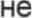 исторические данные по финансово-хозяйственной деятельности Заемщика(в т.ч. управленческой и финансовой отчетности); действующие нормативно-правовые акты; официальные данные отраслевой и макроэкономической статистики; результаты аналитических исследований, произведенных независимыми экспертами, обладающими необходимой квалификацией и опытом, в том числе специально проведенных исследований по проекту; аналитическая и статистическая  информация общепризнанных информационно-аналитических агентств, банков, фондовых и товарных бирж.КОНТРОЛЬ КАЧЕСТВА МАТЕРИАЛОВ ПРОЕКТА ЗАЯВИТЕЛЕМВАЖНО! На этапе комплексной экспертизы проекта, Заявителю следует корректировать данные финансовой модели проекта и связанные с ней документы (бизнес-план, смета, прочие документы), в том числе с учетом замечаний экспертов.Во всех случаях внесения изменений в документы Заявитель обязан обеспечить приведение всех документов проекта в соответствие друг другу.Данные финансовой модели не должны противоречить данным, содержащимся в других документах по проекту (в том числе резюме, бизнес-плане, календарном плане).Перед направлением документов на комплексную экспертизу при первичном рассмотрении, а тате при каждой корректировке финансовой модели в процессе экспертизы необходимо проверить соответствие следующих показателей: Бюджет проекта, Основные параметры займа (сумма, срок, график погашения основной суммы и процентов), Направления инвестирования, Источники, суммы и структура финансирования, График осуществления инвестиций, Целевые показатели проекта, Значения показателей эффективности проекта (NPVproject, lRRproject, PBPproject, DPBPproject, Plproject). 